A° 2017	N° 95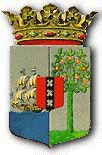 PUBLICATIEBLADMINISTERIËLE REGELING MET ALGEMENE WERKING, van de 1ste november 2017 ter uitvoering van artikel 30, vierde lid, van de Landsverordening internationale bijstandsverlening bij de heffing van belastingen (Ministeriële regeling dringende redenen II)____________D e  M i n i s t e r  v a n  F i n a n c i ë n,Overwegende:dat het noodzakelijk is in het kader van de Supplementary Review van de Global Forum on Transparency and Exchange of Information for Tax Purposes om dringende redenen vast te stellen;Heeft besloten:Artikel 1Overeenkomstig artikel 30, vierde lid, derde volzin, van de landsverordening wordt als dringende reden de Supplementary Review van de Global Forum on Transparency and Exchange of Information for Tax Purposes aangemerkt.Artikel 21.	Indien er sprake is van dringende reden als bedoeld in artikel 1, stelt de minister degene van wie de inlichtingen afkomstig zijn en die in Curaçao woont of is gevestigd, schriftelijk in kennis van zijn voornemen om tot inwilliging van het verzoek om inlichtingen over te gaan.2.	Na ontvangst van goedkeuring van degene als bedoeld in het eerste lid, om onmiddellijk tot inwilliging van het verzoek om inlichtingen over te gaan, kan de minister besluiten om onmiddellijk tot inwilliging van het verzoek over te gaan.Artikel 3De Ministeriële regeling dringende redenen wordt ingetrokken.Artikel 4Deze regeling treedt in werking met ingang van de dag na de datum van bekendmaking en werkt terug tot en met 6 oktober 2017.Artikel 5Deze regeling wordt aangehaald als: Ministeriële regeling dringende redenen II.Gegeven te Willemstad, 1 november 2017De Minister van Financiën,K.A. GIJSBERTHAUitgegeven de 15de november 2017      De Minister van Algemene Zaken, E.P. RHUGGENAATHToelichting behorende bij Ministeriële regeling dringende redenen II1. Algemeen In de eerste helft van 2015 heeft de zogeheten “Peer Review, Phase 2”, plaatsgevonden van de Global Forum on Transparancy and Exchange of Information for Tax Purposes, een initiatief van de Organisatie voor Economische Samenwerking en Ontwikkeling. Curaçao werd daarin aangemerkt als “partially compliant”, omdat, hoewel het nog niet in staat bleek om tijdig aan alle verplichtingen tot uitwisseling te voldoen, het wel verbetering liet zien. De “Accelarated Peer Review, Phase 2” is afgerond. Geconcludeerd kan worden dat de rechtszekerheid niet is aangetast en de samenwerking overeenkomstig de Ministeriële regeling dringende redenen goed is verlopen. Naar aanleiding hiervan en naar aanleiding van de Supplementary Review van de Global Forum on Transparency and Exchange of Information for Tax Purposes dat zal plaatsvinden is het wenselijk om de Supplementary Review van de Global Forum on Transparency and Exchange of Information for Tax Purposes als dringende reden aan te merken.Mocht er sprake zijn van dringende reden als bedoeld in artikel 1 zal vanwege de nodige zorgvuldigheid de kennisgeving niet achterwege blijven, maar kan de minister besluiten om onmiddellijk na ontvangst van goedkeuring van degene als bedoeld in artikel 2, eerste lid, en niet pas na verloop van vijftien dagen na dagtekening van de kennisgeving, tot inwilliging van het verzoek over te gaan en de informatie uit te wisselen.Voorts is deze regeling wenselijk vooruitlopend op het wetsontwerp dat reeds in het wetgevingstraject is ingezet, waarbij artikel 30 van de landsverordening, inzake de kennisgeving, zal komen te vervallen.2. Financiële paragraafAan deze regeling zijn geen bijzondere financiële lasten verbonden. Deze regeling strekt slechts ter uitvoering van de in de Landsverordening internationale bijstandsverlening bij de heffing van belastingen neergelegde wettelijke bepalingen.De Minister van Financiën,K.A. GIJSBERTHA